中共四川信息职业技术学院委员会文件川信职院党〔2021〕28号                                     中共四川信息职业技术学院委员会关于印发《2021年党建工作要点及责任清单》的通知各基层党组织、各部门（单位）：根据上级有关精神，经学校党委会审定，现予印发《2021年党建工作要点及责任清单》，请结合实际，认真贯彻落实。附件：1.2021年党建工作要点      2.2021年党建责任清单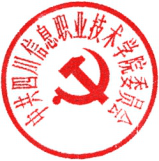 中共四川信息职业技术学院委员会                  2021年4月22日附件1中共四川信息职业技术学院委员会2021年党建工作要点2021年学校党的建设工作总体要求是：坚持以习近平新时代中国特色社会主义思想为指导，全面贯彻党的十九大和十九届二中、三中、四中、五中全会精神和省委十一届八次全会和广元市委七届十三次全会精神，全面贯彻新时代党的建设总要求和新时代党的组织路线，增强“四个意识”、坚定“四个自信”、做到“两个维护”，认真落实省委重大决策部署，坚定不移加强党的全面领导，坚定不移全面从严治党，以党的政治建设为统领，全面落实高校党建工作重点任务，全面推进党的各方面建设，全面提升党的建设质量与水平，推进学校十四五开好局、起好步，为全面建设社会主义现代化四川贡献川信力量，以优异成绩庆祝中国共产党成立100周年。一、始终把党的政治建设摆在首位，坚决将“两个维护”落实到工作中和行动上深化习近平新时代中国特色社会主义思想学习教育。严格遵守省委办公厅《关于进一步加强和改进党委（党组）理论学习中心组学习的实施意见》，制定并实施学校《党委理论学习中心组暨教职员工2021年政治理论学习安排意见》，把习近平新时代中国特色社会主义思想作为党员干部教育培训和中心组（扩大）学习的中心内容，抓好《习近平谈治国理政》第一、二、三卷的学习，深化新时代学校思想政治理论课改革创新，推动党的创新理论入脑入心、落地生根。用好“学习强国”“学习公社”“三级书记讲党课”等平台，提升党员干部理论素养和工作本领。带头践行“两个维护”。坚持把学习贯彻习近平新时代中国特色社会主义思想、习近平总书记最新重要讲话和指示批示精神作为学校党委会议“第一议题”，把贯彻落实“两个维护”落实到“十四五”规划实施和学校各项工作全过程各方面。严格贯彻落实《中国共产党重大事项请示报告条例》。加强党员干部政治能力培养和锻炼，着力提高党员干部政治判断力、政治领悟力、政治执行力。强化政治监督，持续推进中央、省委巡视发现问题整改落实，决不让损害党中央权威和集中统一领导的现象在学校有任何市场。深入学习贯彻党的十九届五中全会、省委十一届八次全会和市委七届十三次全会精神。把全会精神作为理论学习中心组学习的重点，举办党性修养教育培训班、干部寒暑假读书班。把全会精神纳入党支部政治理论学习内容，通过“三会一课”、主题党日、党校等对党员、师生进行全会精神系统培训，引导党员干部自觉适应新阶段新形势新任务新要求，着力形成贯彻新发展理念、构建新发展格局的政治自觉、思想自觉和行动自觉。努力把全会精神学习成果转化为谋划发展的正确思路、促进落实的具体举措、解决问题的实际成效，统筹推进“十四五”“双高”“诊改”“提质培优”等重大任务。认真贯彻落实党委领导下的校长负责制。根据省委教育工委部署，适时修订党委会、校长办公会议事规则并抓好落实。将落实党委领导下的校长负责制情况纳入领导班子民主生活会、党员领导干部年度考核。建立二级学院党总支议事规则、党政联席会议事规则督导机制，有效发挥党组织在办学治校过程中的政治把关作用，将两个规则落实情况纳入年度组织生活会和党总支书记述职评议考核内容，推进二级学院科学决策。严格落实意识形态工作责任制。认真落实上级意识形态工作重要决策部署，把落实意识形态工作责任作为述职评议、领导班子和干部考察考核的重要内容，压紧压实各级党组织政治责任和领导责任。严格执行经信厅党组《意识形态工作责任制实施方案》，举一反三，持续抓好省委巡视专项检查意识形态工作反馈意见整改工作。制定《意识形态工作责任制督查办法》，构建“三个五”意识形态工作体系，建立学校融媒体中心，开展反邪教警示教育，加强留学生管理，抵御和防范校园宗教渗透，加强思想教育和舆论引导，强化问题研判和处置，积极稳妥防范化解风险。加强法治教育和保密教育，增强法治意识和保密意识，督促党员干部规范日常言行特别是网上言行，坚决反对和抵制各种错误思潮和负面言论。深入开展文化建设，启动省级文明校园创建工作，积极培育践行社会主义核心价值观， 推动学校精神文明创建取得新成效。大力推进思想政治教育改革创新。全面落实《关于深化新时代学校思想政治理论课改革创新的若干意见》《高等学校课程思政建设指导纲要》，建立健全“党委统一领导、党政齐抓共管、部门分工负责、全员协同参与”的思想政治教育工作机制，构建形成“工作有统筹、活动有层次、组织有互补、工作有效果”的思想政治教育育人机制，推进“思政课程”“课程思政”改革创新。建设以习近平新时代中国特色社会主义思想为核心内容的思政课课程群和课程模块，丰富完善以理论课堂为主体、以实践课堂与在线课堂为两翼的思想政治课程教学模式，搭建线上线下“一体化”思政课资源平台、思政课实践教学基地，建设一批课程思政示范课和思政公开课、开放课，提升思政课教学质量。推进课程思政建设“八个一”行动计划，推动“课程教学”向“课程思政”转化、“专业教育”向“专业育人”转化，打造一批课程育人样板专业、示范团队、优质课程和典型案例。完善思想政治教育十大体系，纵深推进“组织育人”“文化育人”“专业育人”“思政育人”“实践育人”，构建形成构建全员全过程全方位大思政工作新格局。严明政治纪律和政治规矩。认真落实《中共中央关于加强党的政治建设的意见》和省委、市委相关要求，全面落实党委主体责任清单、纪委监督责任清单和岗位风险防控清单。加强对贯彻新发展理念、构建新发展格局、推动高质量发展等重大决策部署落实情况的政治监督。坚决整治形式主义、官僚主义和上有政策、下有对策的行为，坚决纠正和杜绝对党不忠诚不老实、阳奉阴违和工作不落实、假落实、选择性落实的现象。二、精心组织党史学习教育，营造庆祝建党100周年浓厚氛围深入开展党史学习教育。按照中央、省委统一部署，制定实施学校党史学习教育方案，在全校党员、干部和师生中组织开展党史、新中国史、改革开放史、社会主义发展史学习教育，指导和统筹好全校党史学习教育活动。把党史学习教育作为党性教育的基础课和干部学习培训的必修课，围绕“礼赞百年、共襄复兴”“红色伟业、青春梦想”“英雄故事、革命精神”等主题，运用好“学习强国”“共产党员”“学习公社”等新媒体平台，采取“三会一课”、主题党日和读书班、报告会、分享会等多种形式开展学习教育活动。组织党员干部就近就便到党性教育基地、革命遗址开展体验学习、重温入党誓词等活动，激励引导广大党员建功新时代、新征程。组织开展好庆祝建党100周年系列活动。认真贯彻落实中央、省委关于中国共产党成立100周年庆祝活动的部署要求，制定《四川信息职业技术学校隆重庆祝中国共产党成立100周年工作方案》，统筹庆祝活动组织安排。组织收听收看中央庆祝大会，在全校各级党组织和党员师生中深入开展 “献礼建党百年”“党课开讲啦”“学习身边榜样”系列活动。通过理论研讨、宣讲慰问、师生竞赛、评比表彰、社会实践、座谈交流等活动，营造共庆百年华诞、共创历史伟业的浓厚氛围。广泛开展“党旗在基层一线高高飘扬”活动。聚焦“建强组织筑堡垒、服务中心作贡献、为民办事解难题”，制定学校实施方案，统筹安排、分类组织实施“我为群众办实事”活动。推动各级党组织做好“六稳”工作、落实“六保”任务、服务人才培养中心和大局，彰显战斗堡垒作用。推动全体党员立足岗位、创先争优，开展志愿服务、承诺践诺等，彰显先锋模范作用。引导党员领导干部建立支部联系点，巩固深化“不忘初心、牢记使命”主题教育成果，带头服务师生、排忧解难，彰显示范表率作用。组织开展走访慰问生活困难党员、老党员、四川省革命伤残军人等，引导全体党员干部做到知史爱党、知史爱国、团结奋进、开创新局。三、树立正确的用人导向，建设政治过硬、具备推进高质量发展能力的干部人才队伍开展“四好一强”领导班子创建。按照省经信厅党组部署，制定实施“四好一强”领导班子创建工作方案，对标“三个表率”，提高领导班子和领导干部适应新发展阶段、新发展理念、新发展格局要求抓改革、促发展、保稳定水平和专业化能力。大力加强二级学院领导班子建设，推动各级领导班子和领导干部始终做到政治坚定、学习创新、勤政为民、清正廉洁、本领高强。争创“四好一强”领导班子创建活动先进单位。着力加强干部队伍建设。认真贯彻执行《党政领导干部选拔任用工作条例》，树立正确的选人用人导向，大力培养选拔善于担当担责、善于斗争破难、善于创新创造、善于吃苦奉献、善于勇争一流的干部队伍。落实《学校党政干部容错纠错实施办法（试行）》，加大干部正向激励、容错纠错政策措施执行力度，精准实施提醒、函询、诫勉措施，激励干部担当作为。落实《学校领导干部兼职管理暂行办法》，深入推进规范领导干部配偶、子女及其配偶经商办企业行为，开展领导干部个人有关事项报告工作专项整治。举办第六期干部管理创新能力研修班，提升干部“八种能力”。构建党员干部“三向培养”工作机制。认真落实党员队伍教育培训规划，制定党员干部“一双向两定向培养”工作方案，推进“把业务骨干培养成党员、把党员培养成业务骨干、把党员业务骨干培养成‘双带头人’、把优秀‘双带头人’培养成干部”具体举措。建立各类培养对象人才库，确定指导、帮助和培养年度计划，定期开展分析研判。坚持把三向培养工作作为基层党组织加强党员干部人才队伍建设的重要指标，纳入基层党组织考核的重要内容，扎实推进三向培养常态长效。大力加强人才队伍建设。贯彻落实中共中央国务院《关于全面深化新时代教师队伍建设改革的实施意见》和教育部等六部门《关于加强新时代教师队伍建设改革的指导意见》，编制实施学校“十四五”师资队伍建设专项规划，制定年度计划，组织召开学校人才工作会议。持续推进“立德铸魂”“引才扩容”“人才提能”“团队创优”“机制激励”五大人才工程，加快培养省级学术学科带头人和省级教学创新团队。开展新一轮岗位设置与聘任，激发广大教职工的内生动力，调整优化人才引进政策，加大高层次人才引进力度，常态组织开展专职思政教师、专职辅导员引进与培养，着力打造骨干人才队伍。四、抓好党建示范创建和质量创优，提升基层党组织组织力和政治功能抓好基层党组织换届工作。按照党章和党内有关规定，适应新时代高校管理模式、办学形式、教学科研和人才培养的新变化，优化党组织设置，制定学校基层党组织换届方案，召开换届工作会暨业务培训会，严肃换届工作纪律，指导党总支、党支部做好换届工作。抓好换届后党组织领导班子思想政治建设，举办第七期党务干部党性修养与业务能力培训班，全面提升基层党务队伍抓党建的能力与水平，着力建设能全面贯彻落实新时代党的建设总要求和新时代党的组织路线的党务干部队伍。持续推进“党建领航”“固本强基”“双育提能”“品牌铸造”“对标争先”“群团纽带”六大党建工程，全面提升基层党建质量与水平。扎实抓好全国全省高校党建示范项目建设。对标对表全国全省“对标争先”建设计划的要求及创建标准，扎实推进智能控制学院全国样板支部创建年度任务，确保高质量通过创建验收，扎实推进网络与通信学院全省标杆院系、现代制造学院和软件学院全省样板支部、智能控制学院全省“双带头人”教师党支部书记工作室创建年度任务，确保高质量通过中期验收。加大学校党建示范项目的培育力度，做好全国高校党组织“对标争先”建设计划第三批创建单位和全省高校党组织“对标争先”建设计划第二批申报筹备工作。推进党支部标准化规范化建设。认真落实《中国共产党支部工作条例（试行）》，健全党委、党总支、党支部三级责任落实机制，制定实施党总支、党支部主体责任清单，确保基层党建各项工作落细落小、落到实处。加强对党总支、党支部分类指导。加大对“党员积分制管理”“三会一课”“主题党日”、组织生活会和二级学院党总支会议、党政联席会议等制度执行情况的过程督导。推进“学生公寓党员工作站”标准化规范化运行管理，探索创新学生公寓党员管理服务运行模式。持续开展“五好党支部”创建，持续整顿软弱涣散党支部，推选表彰宣传一批先进典型。修订《基层党组织考核办法》，加大过程考核，把基层党建工作抓实抓细抓到位。抓好党员发展工作。认真贯彻落实中央组织部、教育部党组《关于进一步做好在大学生中发展党员工作的通知》和省委教育工委《关于进一步加强新时代全省普通高等学校发展党员工作的通知》精神，持续加强对优秀高知识群体、优秀学生、优秀青年教师三类重点群体的政治吸纳，严格党员发展标准与程序，提高党员发展质量。加强党员队伍教育管理和普遍轮训。依托“三会一课”“川信文化大讲堂”、党校、学生公寓党员工作站、红色教育基地、国家行政学院、学习强国等多平台，常态推进 “党性修养、理想信念、法律法规、职业素养、核心价值观”五项教育，努力打造政治合格、纪律合格、品德合格、示范合格的党员队伍。把党员教育管理落实在党员干部联系师生、深入社区开展志愿服务中，融入到人才培养、推进学校高质量发展的各项工作中，增强党员队伍综合素质、业务能力。用好全国党员管理信息系统、智慧党建系统，规范做好党费收缴使用管理、组织关系转接、流动党员管理和党籍管理。推进抓党建促乡村振兴工作。按照巩固拓展脱贫攻坚成果同乡村振兴有效衔接决策部署，适应“三农”工作重心的历史性转移，编制、落实定点帮扶工作规划、计划。持续做好定点帮扶工作，调整优化乡村振兴帮扶力量，巩固“两不愁三保障”成果，持续壮大帮扶村集体经济，引领推动乡风文明建设，推进脱贫地区发展和群众生活改善。深化“双报到”志愿服务到社区、进小区工作，通过组织联建、党员联管、活动联办、资源联用等方式，为城乡综合整治、小区综合治理贡献“川信力量”，打造“川信样板”。加强统战、群团和安全稳定工作。坚持和加强党对统战和群团组织的领导，形成推动发展的强大合力。深入贯彻《中国共产党统一战线工作条例》，加大对党外干部的选拔、培养、使用和管理，成立党外知识分子联谊会，积极搭建党外人士建言献策、民主监督和事业发展平台，充分彰显党外人士汇聚智慧、凝聚力量、服务中心的作用。加强工会群团组织规范化建设。加大工会群团组织干部培养、选拔和交流力度，推动工会干部成长成才。创新群众工作体制机制和方式方法，推动工会群团组织增强政治性、先进性、群众性。有序推进“职工之家”阵地建设。加强对离退休老干部的关心关爱，做好服务保障工作。强化离退休党组织政治功能，加强离退休党组织建设，引导离退休党员为党的事业增添正能量。实施后勤保障“五项行动”计划，常态化抓好传染病、新冠肺炎疫情防控。进一步完善社会治安综合治理体制机制，强化两校区校园及周边综合治理，加强智慧校园建设，构建绿色校园、文明校园、平安校园、和谐校园。五、持之以恒正风肃纪反腐，持续推动党风廉政建设和反腐败斗争向纵深发展强化政治监督保障重大决策部署落实见效。常态化开展疫情防控监督，持续做好明察暗访、问题反馈和督查督办，压紧压实疫情防控责任。建立重大决策部署督查问责机制，围绕上级重大决策和党委决议盯住重点事、重点人开展专项监督，确保重点任务按时按期、保质保量完成。全面落实中央和省委关于实现巩固拓展脱贫攻坚成果同乡村振兴有效衔接的意见通知，开展专题调研督导，强化过渡期监督检查，进一步巩固拓展脱贫攻坚成果。持续巩固拓展作风建设成效。从讲政治的高度整治形式主义、官僚主义，坚决守住精文减会的硬杠子，对全院性发文开会情况建立专门台账，实施动态监测，对同比增长的苗头倾向及时预警，确保比2020年只减不增。锲而不舍落实中央八项规定精神和省委省政府十项规定，重点预防和查处干部职工设租寻租、靠校吃校、吃拿卡要、收受礼品礼金、违规接受宴请等违纪违规行为。加强对餐饮浪费行为监督检查，推动形成浪费可耻、节约为荣的氛围。深入开展走基层、听民声、察实情活动，重点整治“冷冰冰”、“慢吞吞”等现象，提升师生群众的满意度。一体推进不敢腐、不能腐、不想腐。优先研判处置巡视巡察、内部审计、驻厅纪检监察组移交和新闻媒体曝光的问题线索，坚决查处腐败问题和师德师风失范问题。深化运用“四种形态”，坚持“三个区分开来”，纪法情理贯通融合护佑干事创业正确导向。扎实开展以案促改、以案促建、以案促治，做实纪律检查建议书“后半篇文章”。加强对落实民主集中制、“三重一大”决策制度、二级学院党政联席会等制度机制的日常监督。分类开展廉洁文化教育，培育川信特色廉洁文化品牌，以文化感染力和引导力筑牢“不想腐”的思想堤坝。促进各项责任全面落实、各类监督贯通融合。强化“一把手”监督和同级监督，实行监督关口前移，推动院级领导切实担负起党风廉政建设责任。推行中层干部现场述职述责述廉，强化部门负责人履行“一岗双责”、自觉接受监督的意识。探索学校纪委与二级学院结对开展“两责融合”试点，发挥监督保障执行、促进完善发展的重要作用。以党内监督为主导，以专责监督为主力，以整合运用为路径，以协同联动为目标，促进纪检监督、监察监督与组织监督、人事监督、财会监督、审计监督、业务监督、师生群众监督和舆论监督之间的联通联动，构建起学校党委统一指挥、全面覆盖、权威高效的校园监督体系。六、压紧压实全面从严治党责任，不断提高党的建设工作质量压紧压实全面从严治党主体责任。认真落实学校全面从严治党党委主体责任清单。制定年度党建工作要点，细化党建工作清单、责任清单，召开年度工作会，全面压紧压实各级责任。完善“党委、党总支、党支部”三级书记抓党建工作体系、责任体系、考评体系、保障体系。坚持党建工作与业务工作同谋划、同部署、同推进、同考核，推动领导班子成员按照“一岗双责”要求抓好职责范围内党建工作。加大对基层党组织、党员领导干部落实党建工作责任制和党建重点工作、重要制度情况督导力度，着力推动基层党组织书记履行第一责任人职责，持续推进党组织书记党建述职评议考核全覆盖。加强党务工作队伍建设。落实好学校《进一步加强党务工作者队伍建设的实施办法》各项举措，配齐配强专职组织员队伍。大力开展党务干部业务培训，积极组织新任党务工作者参加上级党组织举办的培训班，组织开展交流观摩、示范培训等活动，把党务干部培养成为政治上的明白人党建工作的内行人、干部职工的贴心人。以钉钉子精神抓好任务落实。指导各基层党组织认真落实习近平总书记关于新时代党的建设工作重要讲话和指示批示精神，在解决突出问题、强化薄弱环节上有新突破，培育铸造学校基层党建品牌，提高基层党建质量与水平。鼓励基层党组织积极开展党建调研、探索党建工作规律、重视党建热点难点问题研究，大力支持基层党组织积极向“四川机关党建”网和《四川机关党建》等媒体报送发表基层党建工作理论文章和实践创新成果。附件2  中共四川信息职业技术学院委员会2021年党建责任清单信息公开选项：主动公开四川信息职业技术学院党政办公室        2021年4月22日印发一级清单二级清单具体措施责任领导责任主体一、始终把党的政治建设摆在首位，坚决将“两个维护”落实到工作中和行动上(一) 深化习近平新时代中国特色社会主义思想学习教育制定并实施学校《党委理论学习中心组暨教职员工2021年政治理论学习安排意见》。周勇宣传统战部一、始终把党的政治建设摆在首位，坚决将“两个维护”落实到工作中和行动上(一) 深化习近平新时代中国特色社会主义思想学习教育把习近平新时代中国特色社会主义思想作为党员干部教育培训和中心组（扩大）学习的中心内容，抓好《习近平谈治国理政》第一、二、三卷的学习。周勇宣传统战部一、始终把党的政治建设摆在首位，坚决将“两个维护”落实到工作中和行动上(一) 深化习近平新时代中国特色社会主义思想学习教育深化新时代学校思想政治理论课改革创新，推动党的创新理论入脑入心、落地生根。周勇程远东马克思主义学院一、始终把党的政治建设摆在首位，坚决将“两个维护”落实到工作中和行动上(一) 深化习近平新时代中国特色社会主义思想学习教育用好“学习强国”“学习公社”“三级书记讲党课”等平台，提升党员干部理论素养和工作本领。周勇母中旭组织部一、始终把党的政治建设摆在首位，坚决将“两个维护”落实到工作中和行动上（二）带头践行“两个维护”坚持把学习贯彻习近平新时代中国特色社会主义思想、习近平总书记最新重要讲话和指示批示精神作为学校党委会议“第一议题”，把贯彻落实“两个维护”落实到“十四五”规划实施和学校各项工作全过程各方面。周勇敬代和党政办公室一、始终把党的政治建设摆在首位，坚决将“两个维护”落实到工作中和行动上（二）带头践行“两个维护”严格贯彻落实重大事项请示报告条例。周勇敬代和党政办公室、各党总支、各部门（单位）一、始终把党的政治建设摆在首位，坚决将“两个维护”落实到工作中和行动上（二）带头践行“两个维护”加强党员干部政治能力培养和党性锻炼，着力提高党员干部政治判断力、政治领悟力、政治执行力。周勇组织部一、始终把党的政治建设摆在首位，坚决将“两个维护”落实到工作中和行动上（二）带头践行“两个维护”强化政治监督，持续推进中央、省委巡视发现问题整改落实，决不让损害党中央权威和集中统一领导的现象在学校有任何市场。李莉勤纪委办公室一、始终把党的政治建设摆在首位，坚决将“两个维护”落实到工作中和行动上(三)深入学习贯彻党的十九届五中全会、省委十一届八次全会和市委七届十三次全会精神把全会精神作为理论学习中心组学习的重点，举办党性修养教育培训班、干部寒暑假读书班。周勇吕强宣传统战部、组织部一、始终把党的政治建设摆在首位，坚决将“两个维护”落实到工作中和行动上(三)深入学习贯彻党的十九届五中全会、省委十一届八次全会和市委七届十三次全会精神把全会精神纳入党支部政治理论学习内容，通过“三会一课”、主题党日、党校等对党员、师生进行全会精神系统培训，引导党员干部自觉适应新阶段新形势新任务新要求，着力形成贯彻新发展理念、构建新发展格局的政治自觉、思想自觉和行动自觉。周勇吕强宣传统战部、组织部、各基层党组织一、始终把党的政治建设摆在首位，坚决将“两个维护”落实到工作中和行动上(三)深入学习贯彻党的十九届五中全会、省委十一届八次全会和市委七届十三次全会精神努力把全会精神学习成果转化为谋划发展的正确思路、促进落实的具体举措、解决问题的实际成效，统筹推进“十四五”“双高”“诊改”“提质培优”等重大任务。周勇敬代和各基层宫组织、各部门（单位）一、始终把党的政治建设摆在首位，坚决将“两个维护”落实到工作中和行动上(四)认真贯彻落实党委领导下的校长负责制根据省委教育工委部署，认真落实新修订的党委会、校长办公会议事规则。周勇敬代和党政办公室一、始终把党的政治建设摆在首位，坚决将“两个维护”落实到工作中和行动上(四)认真贯彻落实党委领导下的校长负责制将落实党委领导下的校长负责制情况纳入领导班子民主生活会、党员领导干部年度考核。周勇组织部一、始终把党的政治建设摆在首位，坚决将“两个维护”落实到工作中和行动上(四)认真贯彻落实党委领导下的校长负责制建立二级学院党总支议事规则、党政联席会议事规则督导机制，有效发挥党组织在办学治校过程中的政治把关作用，将两个规则落实情况纳入年度组织生活会和党总支书记述职评议考核内容，推进二级学院科学决策。周勇母中旭组织部、各基层党组织一、始终把党的政治建设摆在首位，坚决将“两个维护”落实到工作中和行动上(五)严格落实意识形态工作责任制落实上级意识形态工作重要决策部署要求，把落实意识形态工作责任作为述职评议、领导班子和干部考察考核的重要内容，压紧压实各级党组织政治责任和领导责任。周勇宣传统战部、组织部一、始终把党的政治建设摆在首位，坚决将“两个维护”落实到工作中和行动上(五)严格落实意识形态工作责任制严格执行经信厅党组《意识形态工作责任制实施方案》，举一反三，持续抓好省委巡视专项检查意识形态工作反馈意见整改工作。周勇李莉勤宣传统战部、纪委办公室一、始终把党的政治建设摆在首位，坚决将“两个维护”落实到工作中和行动上(五)严格落实意识形态工作责任制制定《意识形态工作责任制督查办法》，构建“三个五”意识形态工作体系，建立学校融媒体中心，开展反邪教警示教育，加强留学生管理，抵御和防范校园宗教渗透，加强思想教育和舆论引导，强化问题研判和处置，积极稳妥防范化解风险。周勇吕强宣传统战部一、始终把党的政治建设摆在首位，坚决将“两个维护”落实到工作中和行动上(五)严格落实意识形态工作责任制加强思想教育和舆论引导，强化问题研判和处置，积极稳妥防范化解风险。周勇吕强宣传统战部一、始终把党的政治建设摆在首位，坚决将“两个维护”落实到工作中和行动上(五)严格落实意识形态工作责任制加强法治教育和保密教育，增强法治意识和保密意识，督促党员干部规范日常言行特别是网上言行，坚决反对和抵制各种错误思潮和负面言论。周勇刘凯党政办公室、保卫处、宣传统战部一、始终把党的政治建设摆在首位，坚决将“两个维护”落实到工作中和行动上(五)严格落实意识形态工作责任制深入开展文化建设，启动省级文明校园创建工作，积极培育践行社会主义核心价值观， 推动学校精神文明创建取得新成效。周勇吕强宣传统战部一、始终把党的政治建设摆在首位，坚决将“两个维护”落实到工作中和行动上(六)大力推进思想政治教育改革创新全面落实《关于深化新时代学校思想政治理论课改革创新的若干意见》《高等学校课程思政建设指导纲要》，建立健全“党委统一领导、党政齐抓共管、部门分工负责、全员协同参与”的思想政治教育工作机制，构建形成“工作有统筹、活动有层次、组织有互补、工作有效果”的思想政治教育育人机制，推进“思政课程”“课程思政”改革创新。周勇敬代和马克思主义学院、教务处、学生工作部、各职能部门、各二级学院一、始终把党的政治建设摆在首位，坚决将“两个维护”落实到工作中和行动上(六)大力推进思想政治教育改革创新建设以习近平新时代中国特色社会主义思想为核心内容的思政课课程群和课程模块，丰富完善以理论课堂为主体、以实践课堂与在线课堂为两翼的思想政治课程教学模式，搭建线上线下“一体化”思政课资源平台、思政课实践教学基地，建设一批课程思政示范课和思政公开课、开放课，提升思政课教学质量。程远东马克思主义学院一、始终把党的政治建设摆在首位，坚决将“两个维护”落实到工作中和行动上(六)大力推进思想政治教育改革创新推进课程思政建设“八个一”行动计划，推动“课程教学”向“课程思政”转化、“专业教育”向“专业育人”转化，打造一批课程育人样板专业、示范团队、优质课程和典型案例。程远东教务处各二级学院一、始终把党的政治建设摆在首位，坚决将“两个维护”落实到工作中和行动上(六)大力推进思想政治教育改革创新完善思想政治教育十大体系，纵深推进“组织育人”“文化育人”“专业育人”“思政育人”“实践育人”，构建形成构建全员全过程全方位大思政工作新格局。周勇敬代和各基层党组织、各职能部门、各二级学院一、始终把党的政治建设摆在首位，坚决将“两个维护”落实到工作中和行动上(七)严明政治纪律和政治规矩认真落实《中共中央关于加强党的政治建设的意见》和省委、市委相关要求，全面落实党委主体责任清单、纪委监督责任清单和岗位风险防控清单。周勇李莉勤组织部、纪委办公室一、始终把党的政治建设摆在首位，坚决将“两个维护”落实到工作中和行动上(七)严明政治纪律和政治规矩加强对贯彻新发展理念、构建新发展格局、推动高质量发展等重大决策部署落实情况的政治监督。周勇李莉勤纪委办公室一、始终把党的政治建设摆在首位，坚决将“两个维护”落实到工作中和行动上(七)严明政治纪律和政治规矩坚决整治形式主义、官僚主义和上有政策、下有对策的行为，坚决纠正和杜绝对党不忠诚不老实、阳奉阴违和工作不落实、假落实、选择性落实的现象。周勇李莉勤纪委办公室二、精心组织党史学习教育，营造庆祝建党100周年浓厚氛围(八)组织开展好庆祝建党100周年系列活动认真贯彻落实中央、省委关于中国共产党成立100周年庆祝活动的部署要求，制定《四川信息职业技术学校隆重庆祝中国共产党成立100周年工作方案》，统筹庆祝活动组织安排。周勇庆祝中国共产党成立100周年活动暨党史学习教育领导小组二、精心组织党史学习教育，营造庆祝建党100周年浓厚氛围(八)组织开展好庆祝建党100周年系列活动组织收听收看中央庆祝大会，在全校各级党组织和党员师生中深入开展 “献礼建党百年”“党课开讲啦”“学习身边榜样”系列活动。周勇庆祝中国共产党成立100周年活动暨党史学习教育领导小组二、精心组织党史学习教育，营造庆祝建党100周年浓厚氛围(八)组织开展好庆祝建党100周年系列活动通过理论研讨、宣讲慰问、师生竞赛、评比表彰、社会实践、座谈交流等活动，营造共庆百年华诞、共创历史伟业的浓厚氛围。周勇宣传统战部、组织部、学生工作部、教务处、各基层党组织二、精心组织党史学习教育，营造庆祝建党100周年浓厚氛围(九)深入开展党史学习教育按照中央、省委统一部署，制定实施学校党史学习教育方案，在全校党员、干部和师生中组织开展党史、新中国史、改革开放史、社会主义发展史学习教育，指导和统筹好全校党史学习教育活动。周勇庆祝中国共产党成立100周年活动暨党史学习教育领导小组二、精心组织党史学习教育，营造庆祝建党100周年浓厚氛围(九)深入开展党史学习教育把党史学习教育作为党性教育的基础课和干部学习培训的必修课，围绕“礼赞百年、共襄复兴”“红色伟业、青春梦想”“英雄故事、革命精神”等主题，运用好“学习强国”“共产党员”“学习公社”等新媒体平台，采取“三会一课”、主题党日和读书班、报告会、分享会等多种形式开展学习教育活动。周勇吕强宣传统战部、组织部、学生工作部、各基层党组织二、精心组织党史学习教育，营造庆祝建党100周年浓厚氛围(九)深入开展党史学习教育组织党员干部就近就便到党性教育基地、革命遗址开展体验学习、重温入党誓词等活动，激励引导广大党员建功新时代、新征程。周勇母中旭各基层党组织二、精心组织党史学习教育，营造庆祝建党100周年浓厚氛围(十) 广泛开展“党旗在基层一线高高飘扬”活动聚焦“建强组织筑堡垒、服务中心作贡献、为民办事解难题”，制定学校实施方案，统筹安排、分类组织实施“我为群众办实事”活动。周勇母中旭组织部、各基层党组织二、精心组织党史学习教育，营造庆祝建党100周年浓厚氛围(十) 广泛开展“党旗在基层一线高高飘扬”活动推动各级党组织做好“六稳”工作、落实“六保”任务、服务人才培养中心和大局，彰显战斗堡垒作用。周勇敬代和各职能部门、各基层党组织二、精心组织党史学习教育，营造庆祝建党100周年浓厚氛围(十) 广泛开展“党旗在基层一线高高飘扬”活动推动全体党员立足岗位、创先争优，开展志愿服务、承诺践诺等，彰显先锋模范作用。周勇母中旭组织部、各基层党组织二、精心组织党史学习教育，营造庆祝建党100周年浓厚氛围(十) 广泛开展“党旗在基层一线高高飘扬”活动引导党员领导干部建立支部联系点，巩固深化“不忘初心、牢记使命”主题教育成果，带头服务师生、排忧解难，彰显示范表率作用。周勇母中旭组织部二、精心组织党史学习教育，营造庆祝建党100周年浓厚氛围(十) 广泛开展“党旗在基层一线高高飘扬”活动组织开展走访慰问生活困难党员、老党员、四川省革命伤残军人等，引导全体党员干部做到知史爱党、知史爱国、团结奋进、开创新局。周勇敬代和组织部、各基层党组织三、树立正确的用人导向，建设政治过硬、具备推进高质量发展能力的干部人才队伍（十一）开展“四好一强”领导班子创建按照省经信厅党组部署，制定实施“四好一强”领导班子创建工作方案，对标“三个表率”，提高领导班子和领导干部适应新发展阶段、新发展理念、新发展格局要求抓改革、促发展、保稳定水平和专业化能力，争创“四好一强”领导班子创建活动先进单位。周勇组织部三、树立正确的用人导向，建设政治过硬、具备推进高质量发展能力的干部人才队伍（十一）开展“四好一强”领导班子创建大力加强二级学院领导班子建设，推动各级领导班子和领导干部始终做到政治坚定、学习创新、勤政为民、清正廉洁、本领高强。周勇组织部三、树立正确的用人导向，建设政治过硬、具备推进高质量发展能力的干部人才队伍（十二）着力加强干部队伍建设。认真贯彻执行《党政领导干部选拔任用工作条例》，树立正确的选人用人导向，大力培养选拔善于担当担责、善于斗争破难、善于创新创造、善于吃苦奉献、善于勇争一流的干部队伍。周勇组织部三、树立正确的用人导向，建设政治过硬、具备推进高质量发展能力的干部人才队伍（十二）着力加强干部队伍建设。落实《学校党政干部容错纠错实施办法（试行）》，加大干部正向激励、容错纠错政策措施执行力度，精准实施提醒、函询、诫勉措施，激励干部担当作为。周勇李莉勤纪委办公室、组织部三、树立正确的用人导向，建设政治过硬、具备推进高质量发展能力的干部人才队伍（十二）着力加强干部队伍建设。落实《学校领导干部兼职管理暂行办法》，深入推进规范领导干部配偶、子女及其配偶经商办企业行为，开展领导干部个人有关事项报告工作专项整治。周勇李莉勤组织部三、树立正确的用人导向，建设政治过硬、具备推进高质量发展能力的干部人才队伍（十二）着力加强干部队伍建设。举办第六期干部管理创新能力研修班，提升干部“八种能力”。周勇母中旭组织部三、树立正确的用人导向，建设政治过硬、具备推进高质量发展能力的干部人才队伍(十三)构建党员干部“三向培养”工作机制认真落实党员队伍教育培训规划，制定党员干部“一双向两定向培养”工作方案，推进“把业务骨干培养成党员、把党员培养成业务骨干、把党员业务骨干培养成‘双带头人’、把优秀‘双带头人’培养成干部”具体举措。周勇母中旭组织部三、树立正确的用人导向，建设政治过硬、具备推进高质量发展能力的干部人才队伍(十三)构建党员干部“三向培养”工作机制建立“三向培养”对象人才库，确定培养对象指导、帮助和培养年度计划，定期开展分析研判。周勇母中旭组织部三、树立正确的用人导向，建设政治过硬、具备推进高质量发展能力的干部人才队伍(十三)构建党员干部“三向培养”工作机制坚持把三向培养工作作为基层党组织加强党员干部人才队伍建设的重要指标，纳入基层党组织考核的重要内容，扎实推进三向培养常态长效。周勇母中旭组织部三、树立正确的用人导向，建设政治过硬、具备推进高质量发展能力的干部人才队伍(十四)大力加强人才队伍建设贯彻落实中共中央国务院《关于全面深化新时代教师队伍建设改革的实施意见》和教育部等六部门《关于加强新时代教师队伍建设改革的指导意见》，编制实施学校“十四五”师资队伍建设专项规划，制定年度计划，组织召开学校人才工作会议。刘凯人事处三、树立正确的用人导向，建设政治过硬、具备推进高质量发展能力的干部人才队伍(十四)大力加强人才队伍建设持续推进“立德铸魂”“引才扩容”“人才提能”“团队创优”“机制激励”五大人才工程，加快培养省级学术学科带头人和省级教学创新团队。开展新一轮岗位设置与聘任，激发广大教职工的内生动力，调整优化人才引进政策，加大高层次人才引进力度，常态组织开展专职思政教师、专职辅导员引进与培养，着力打造骨干人才队伍。刘凯人事处四、抓好党建示范创建和质量创优，提升基层党组织组织力和政治功能(十五)抓好基层党组织换届工作按照党章和党内有关规定，适应新时代高校管理模式、办学形式、教学科研和人才培养的新变化，优化党组织设置，制定学校基层党组织换届方案，召开换届工作会暨业务培训会，严肃换届工作纪律，指导党总支、党支部做好换届工作。周勇母中旭组织部、各基层党组织四、抓好党建示范创建和质量创优，提升基层党组织组织力和政治功能(十五)抓好基层党组织换届工作抓好换届后党组织领导班子思想政治建设，举办第七期党务干部党性修养与业务能力培训班，全面提升基层党务队伍抓党建的能力与水平，着力建设能全面贯彻落实新时代党的建设总要求和新时代党的组织路线的党务干部队伍。周勇母中旭组织部四、抓好党建示范创建和质量创优，提升基层党组织组织力和政治功能(十五)抓好基层党组织换届工作持续推进“党建领航”“固本强基”“双育提能”“品牌铸造”“对标争先”“群团纽带”六大工程，全面提升基层党建质量与水平。周勇母中旭组织部四、抓好党建示范创建和质量创优，提升基层党组织组织力和政治功能(十六) 扎实抓好全国全省高校党建示范项目建设对标对表全国全省“对标争先”建设计划的要求及创建标准，扎实推进智能控制学院全国样板支部创建年度任务，确保高质量通过创建验收，扎实推进网络与通信学院全省标杆院系、现代制造学院和软件学院全省样板支部、智能控制学院全省“双带头人”教师党支部书记工作室创建年度任务，确保高质量通过中期验收。周勇母中旭组织部、相关基层党组织四、抓好党建示范创建和质量创优，提升基层党组织组织力和政治功能(十六) 扎实抓好全国全省高校党建示范项目建设加大学校党建示范项目的培育力度，做好全国高校党组织“对标争先”建设计划第三批创建单位和全省高校党组织“对标争先”建设计划第二批申报筹备工作。周勇母中旭组织部、各基层党组织四、抓好党建示范创建和质量创优，提升基层党组织组织力和政治功能(十七) 推进党支部标准化规范化建设认真落实《中国共产党支部工作条例（试行）》，健全党委、党总支、党支部三级责任落实机制，制定实施党总支、党支部主体责任清单，确保基层党建各项工作落细落小、落到实处。周勇母中旭组织部、各基层党组织四、抓好党建示范创建和质量创优，提升基层党组织组织力和政治功能(十七) 推进党支部标准化规范化建设加强对党总支、党支部分类指导。周勇母中旭组织部四、抓好党建示范创建和质量创优，提升基层党组织组织力和政治功能(十七) 推进党支部标准化规范化建设加大对“党员积分制管理”“三会一课”“主题党日”、组织生活会和二级学院党总支会议、党政联席会议等制度执行情况的过程督导。周勇母中旭组织部四、抓好党建示范创建和质量创优，提升基层党组织组织力和政治功能(十七) 推进党支部标准化规范化建设推进“学生公寓党员工作站”标准化规范化运行管理，探索创新学生公寓党员管理服务运行模式。周勇刘凯学生工作部四、抓好党建示范创建和质量创优，提升基层党组织组织力和政治功能(十七) 推进党支部标准化规范化建设持续开展“五好党支部”创建，持续整顿软弱涣散党支部，推选表彰宣传一批先进典型。周勇母中旭组织部四、抓好党建示范创建和质量创优，提升基层党组织组织力和政治功能(十七) 推进党支部标准化规范化建设修订《基层党组织考核办法》，加大过程考核，把基层党建工作抓实抓细抓到位。周勇母中旭组织部四、抓好党建示范创建和质量创优，提升基层党组织组织力和政治功能(十八)抓好党员发展工作认真贯彻落实中央组织部、教育部党组《关于进一步做好在大学生中发展党员工作的通知》和省委教育工委《关于进一步加强新时代全省普通高等学校发展党员工作的通知》精神，持续加强对优秀高知识群体、优秀学生、优秀青年教师三类重点群体的政治吸纳，严格党员发展标准与程序，提高党员发展质量。周勇母中旭组织部、各党支部四、抓好党建示范创建和质量创优，提升基层党组织组织力和政治功能(十九)加强党员队伍教育管理和普遍轮训常态推进 “党性修养、理想信念、法律法规、职业素养、核心价值观”五项教育，努力打造政治合格、执行纪律合格、品德合格、发挥作用合格的党员队伍。周勇母中旭各基层党组织、各部门（单位）四、抓好党建示范创建和质量创优，提升基层党组织组织力和政治功能(十九)加强党员队伍教育管理和普遍轮训依托“三会一课”“川信文化大讲堂”、党校、学生公寓党员工作站、红色教育基地、国家行政学院、学习强国等多平台，常态推进 “党性修养、理想信念、法律法规、职业素养、核心价值观”五项教育，努力打造政治合格、纪律合格、品德合格、示范合格的党员队伍。周勇组织部、院团委、各基层党组织、各二级学院四、抓好党建示范创建和质量创优，提升基层党组织组织力和政治功能(十九)加强党员队伍教育管理和普遍轮训用好全国党员管理信息系统、智慧党建系统，规范做好党费收缴使用管理、组织关系转接、流动党员管理和党籍管理。周勇母中旭组织部四、抓好党建示范创建和质量创优，提升基层党组织组织力和政治功能(二十)推进抓党建促乡村振兴工作按照巩固拓展脱贫攻坚成果同乡村振兴有效衔接决策部署，适应“三农”工作重心的历史性转移，编制、落实定点帮扶工作规划、计划。周勇母中旭组织部四、抓好党建示范创建和质量创优，提升基层党组织组织力和政治功能(二十)推进抓党建促乡村振兴工作持续做好定点帮扶工作，调整优化乡村振兴帮扶力量，巩固“两不愁三保障”成果，持续壮大帮扶村集体经济，引领推动乡风文明建设，推进脱贫地区发展和群众生活改善。周勇母中旭组织部四、抓好党建示范创建和质量创优，提升基层党组织组织力和政治功能(二十)推进抓党建促乡村振兴工作深化“双报到”志愿服务到社区、进小区工作，通过组织联建、党员联管、活动联办、资源联用等方式，为城乡综合整治、小区综合治理贡献“川信力量”，打造“川信样板”。周勇母中旭组织部、各基层党组织四、抓好党建示范创建和质量创优，提升基层党组织组织力和政治功能(二十一)加强统战、群团与安全工作深入贯彻《中国共产党统一战线工作条例》，加大对党外干部的选拔、培养、使用和管理，成立党外知识分子联谊会，积极搭建党外人士建言献策、民主监督和事业发展平台，充分彰显党外人士汇聚智慧、凝聚力量、服务中心的作用。周勇吕强宣传统战部四、抓好党建示范创建和质量创优，提升基层党组织组织力和政治功能(二十一)加强统战、群团与安全工作加强工会群团组织规范化建设，加大工会群团组织干部培养、选拔和交流力度，推动工会干部成长成才。刘凯李莉勤院工会、团委四、抓好党建示范创建和质量创优，提升基层党组织组织力和政治功能(二十一)加强统战、群团与安全工作实施后勤保障“五项行动”计划，常态化抓好传染病、新冠肺炎疫情防控。赵定勇国有资产与后勤管理处四、抓好党建示范创建和质量创优，提升基层党组织组织力和政治功能(二十一)加强统战、群团与安全工作创新群众工作体制机制和方式方法，推动工会群团组织增强政治性、先进性、群众性。刘凯李莉勤团委、院工会四、抓好党建示范创建和质量创优，提升基层党组织组织力和政治功能(二十一)加强统战、群团与安全工作有序推进“职工之家”阵地建设。李莉勤院工会四、抓好党建示范创建和质量创优，提升基层党组织组织力和政治功能(二十一)加强统战、群团与安全工作加强对离退休老干部的关心关爱，做好服务保障工作。敬代和离退休工作处四、抓好党建示范创建和质量创优，提升基层党组织组织力和政治功能(二十一)加强统战、群团与安全工作强化离退休党组织政治功能，加强离退休党组织建设，引导离退休党员为党的事业增添正能量。敬代和母中旭组织部、离退党总支四、抓好党建示范创建和质量创优，提升基层党组织组织力和政治功能(二十一)加强统战、群团与安全工作加强智慧校园建设。韩鹏信息中心四、抓好党建示范创建和质量创优，提升基层党组织组织力和政治功能(二十一)加强统战、群团与安全工作进一步完善社会治安综合治理体制机制，强化两校区校园及周边综合治理，加强平安校园建设，构建温暖和谐校园环境。刘凯保卫处五、持之以恒正风肃纪反腐，持续推动党风廉政建设和反腐败斗争向纵深发展(二十二)强化政治监督保障重大决策部署落实见效常态化开展疫情防控监督，持续做好明察暗访、问题反馈和督查督办，压紧压实疫情防控责任。周勇李莉勤疫情防控领导小组五、持之以恒正风肃纪反腐，持续推动党风廉政建设和反腐败斗争向纵深发展(二十二)强化政治监督保障重大决策部署落实见效建立重大决策部署督查问责机制，围绕上级重大决策和党委决议盯住重点事、重点人开展专项监督，确保重点任务按时按期、保质保量完成。李莉勤纪委办公室五、持之以恒正风肃纪反腐，持续推动党风廉政建设和反腐败斗争向纵深发展(二十二)强化政治监督保障重大决策部署落实见效全面落实中央和省委关于实现巩固拓展脱贫攻坚成果同乡村振兴有效衔接的意见通知，开展专题调研督导，强化过渡期监督检查，进一步巩固拓展脱贫攻坚成果。周勇李莉勤纪委办公室、组织部五、持之以恒正风肃纪反腐，持续推动党风廉政建设和反腐败斗争向纵深发展(二十三)持续巩固拓展作风建设成效从讲政治的高度整治形式主义、官僚主义，坚决守住精文减会的硬杠子，对全院性发文开会情况建立专门台账，实施动态监测，对同比增长的苗头倾向及时预警，确保比2020年只减不增。李莉勤纪委办公室五、持之以恒正风肃纪反腐，持续推动党风廉政建设和反腐败斗争向纵深发展(二十三)持续巩固拓展作风建设成效锲而不舍落实中央八项规定精神和省委省政府十项规定，重点预防和查处干部职工设租寻租、靠校吃校、吃拿卡要、收受礼品礼金、违规接受宴请等违纪违规行为，着力打造亲而有度、清而有为的政治生态。李莉勤纪委办公室五、持之以恒正风肃纪反腐，持续推动党风廉政建设和反腐败斗争向纵深发展(二十三)持续巩固拓展作风建设成效加强对餐饮浪费行为监督检查，推动形成浪费可耻、节约为荣的氛围。赵定勇李莉勤国有资产与后勤管理处纪委办公室五、持之以恒正风肃纪反腐，持续推动党风廉政建设和反腐败斗争向纵深发展(二十三)持续巩固拓展作风建设成效深入开展走基层、听民声、察实情活动，重点整治“冷冰冰”、“慢吞吞”等现象，提升师生群众的满意度。李莉勤纪委办公室五、持之以恒正风肃纪反腐，持续推动党风廉政建设和反腐败斗争向纵深发展(二十四)一体推进不敢腐、不能腐、不想腐优先研判处置巡视巡察、内部审计、驻厅纪检监察组移交和新闻媒体曝光的问题线索，坚决查处腐败问题和师德师风失范问题。李莉勤纪委办公室、审计处五、持之以恒正风肃纪反腐，持续推动党风廉政建设和反腐败斗争向纵深发展(二十四)一体推进不敢腐、不能腐、不想腐深化运用“四种形态”，坚持“三个区分开来”，纪法情理贯通融合护佑干事创业正确导向。李莉勤纪委办公室五、持之以恒正风肃纪反腐，持续推动党风廉政建设和反腐败斗争向纵深发展(二十四)一体推进不敢腐、不能腐、不想腐扎实开展以案促改、以案促建、以案促治，做实纪律检查建议书“后半篇文章”。李莉勤纪委办公室五、持之以恒正风肃纪反腐，持续推动党风廉政建设和反腐败斗争向纵深发展(二十四)一体推进不敢腐、不能腐、不想腐加强对落实民主集中制、“三重一大”决策制度、二级学院党政联席会等制度机制的日常监督，完善中层以上干部廉洁档案，调整细化“三张清单”，督促各部门各单位严格照单履职、照单防范。周勇李莉勤纪委办公室、组织部五、持之以恒正风肃纪反腐，持续推动党风廉政建设和反腐败斗争向纵深发展(二十四)一体推进不敢腐、不能腐、不想腐分类开展廉洁文化教育，培育川信特色廉洁文化品牌，以文化感染力和引导力筑牢“不想腐”的思想堤坝。李莉勤纪委办公室、宣传统战部五、持之以恒正风肃纪反腐，持续推动党风廉政建设和反腐败斗争向纵深发展(二十五)促进各项责任全面落实、各类监督贯通融合强化“一把手”监督和同级监督，实行监督关口前移，推动院级领导切实担负起党风廉政建设责任。李莉勤纪委办公室五、持之以恒正风肃纪反腐，持续推动党风廉政建设和反腐败斗争向纵深发展(二十五)促进各项责任全面落实、各类监督贯通融合选定5名以上中层干部，试点推行中层干部现场述职述责述廉，强化部门负责人履行“一岗双责”、自觉接受监督的意识。李莉勤纪委办公室五、持之以恒正风肃纪反腐，持续推动党风廉政建设和反腐败斗争向纵深发展(二十五)促进各项责任全面落实、各类监督贯通融合探索学校纪委与二级学院结对开展“两责融合”试点，实施清单化管理、项目化推进，发挥监督保障执行、促进完善发展的重要作用。李莉勤纪委办公室、相关二级学院五、持之以恒正风肃纪反腐，持续推动党风廉政建设和反腐败斗争向纵深发展(二十五)促进各项责任全面落实、各类监督贯通融合以党内监督为主导，以专责监督为主力，以整合运用为路径，以协同联动为目标，促进纪检监督、监察监督与组织监督、人事监督、财会监督、审计监督、业务监督、师生群众监督和舆论监督之间的联通联动，构建起学校党委统一指挥、全面覆盖、权威高效的校园监督体系。李莉勤纪委办公室相关职能部门六、压紧压实全面从严治党责任，不断提高党的建设工作质量(二十六)压紧压实全面从严治党主体责任认真落实学校全面从严治党党委主体责任清单。制定年度党建工作要点，细化党建工作清单、责任清单，召开年度工作会，全面压紧压实各级责任。周勇李莉勤组织部、纪委办公室六、压紧压实全面从严治党责任，不断提高党的建设工作质量(二十六)压紧压实全面从严治党主体责任完善“党委、党总支、党支部”三级书记抓党建工作体系、责任体系、考评体系、保障体系。周勇母中旭组织部六、压紧压实全面从严治党责任，不断提高党的建设工作质量(二十六)压紧压实全面从严治党主体责任坚持党建工作与业务工作同谋划、同部署、同推进、同考核，推动领导班子成员按照“一岗双责”要求抓好职责范围内党建工作。周勇敬代和组织部六、压紧压实全面从严治党责任，不断提高党的建设工作质量(二十六)压紧压实全面从严治党主体责任加大对基层党组织、党员领导干部落实党建工作责任制和党建重点工作、重要制度情况督导力度，着力推动基层党组织书记履行第一责任人职责，持续推进党组织书记党建述职评议考核全覆盖。周勇母中旭组织部六、压紧压实全面从严治党责任，不断提高党的建设工作质量(二十七)加强党务干部队伍建设落实好学校《进一步加强党务工作者队伍建设的实施办法》各项举措，配齐配强专职组织员队伍。周勇母中旭组织部六、压紧压实全面从严治党责任，不断提高党的建设工作质量(二十七)加强党务干部队伍建设大力开展党务干部业务培训，积极组织新任党务工作者参加上级党组织举办的培训班，组织开展交流观摩、示范培训等活动，把党务干部培养成为政治上的明白人党建工作的内行人、干部职工的贴心人。周勇母中旭组织部六、压紧压实全面从严治党责任，不断提高党的建设工作质量(二十八)以钉钉子精神抓好任务落实指导各基层党组织认真落实习近平总书记关于新时代党的建设工作重要讲话和指示批示精神，在解决突出问题、强化薄弱环节上有新突破，培育铸造学校基层党建品牌，提高基层党建质量与水平。周勇母中旭组织部各党总支六、压紧压实全面从严治党责任，不断提高党的建设工作质量(二十八)以钉钉子精神抓好任务落实鼓励基层党组织积极开展党建调研、探索党建工作规律、重视党建热点难点问题研究，大力支持基层党组织积极向“四川机关党建”网和《四川机关党建》等媒体报送发表基层党建工作理论文章和实践创新成果。周勇吕强组织部、宣传统战部、各基层党组织